ДЕТСКИЕ ЛАГЕРЯ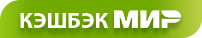 АНАПА«ЗАРЯ» детский центр отдыхаРоссия, Московская область, Дмитровский городской округ, п.РыбакиОПИСАНИЕ КОМПЛЕКСАДетский центр отдыха "ЗАРЯ" расположен в 28 км от Москвы (Дмитровское или Ленинградское шоссе), между озерами Круглое, Долгое и Нерское, в окружении смешанного лесного массива с преобладанием хвойных пород, что создает целебный оазис и благоприятную среду для отдыха и оздоровления детей.Лагерь постоянно обновляет и совершенствует материальную базу, улучшает условия проживания детей.Детский центр имеет 5 благоустроенных 2-х этажных кирпичных корпуса, дети проживают по 4 - 5 человек в комнате. В каждом крыле корпуса на 4 комнаты имеются удобства (сделан евроремонт) санузлы, душевые и сушилка; банный день - раз в неделю в больших душевых, расположенных в отдельном корпусе.В каждой комнате - современные удобные кровати с ортопедическими матрасами, персональные для каждого ребенка тумбочка и место для одежды в шкафу. Просторные холлы с мягкой мебелью, телевизором на 2-ом этаже и настольным теннисом на 1-ом.
Один 4-х этажный корпус на 100 мест, с проживанием по 3-4 человека в комнате со всеми удобствами (для групп).БЕЗОПАСНОСТЬ: Территория освещена, ограждена и круглосуточно охраняется сотрудниками ЧОП. Ночью в каждом корпусе организовано дежурство.МЕДИЦИНСКОЕ ОБСЛУЖИВАНИЕ: Основной медицинский профиль - общеоздоровительный:
фитотерапия, минеральная вода, кислородный коктейль, витаминизация, бассейн, физиотерапия.На базе ДЦО "Заря" круглосуточное дежурство медиков. По назначению врачей-специалистов все дети получают комплекс оздоровительных процедур. ПИТАНИЕ5-разовое - завтрак, обед, полдник, ужин и 2-ой ужин. В меню обязательно фрукты и овощи. Собственная свежая выпечка, а на день рождения ребенка – пирог Именинника! Каждому ребенку ежедневно выдается бутилированная питьевая вода. ИНФРАСТРУКТУРА В СТОИМОСТЬ ВХОДИТпроживание с удобствами на этаже;5-ти разовое диетическое питание;весь досуг: пейнтбол (для детей старше 10-ти лет), скаладром, настольный теннис, бассейн с сауной, игры и мероприятия на свежем воздухе, дискотеки, конкурсы, кружки.ДОПОЛНИТЕЛЬНО ОПЛАЧИВАЕТСЯТРАНСФЕР (ДЦО «ЗАРЯ»)(Туда) Место посадки: м. Речной вокзал, от пересечения Конаковского проезда и улица Флотская — М.О. Дмитровский район, д. Рыбаки. Посадка в автобусы в 10.00, отъезд в лагерь в 11.00(Назад) Дети доставляются с М.О. Дмитровский район, д. Рыбаки — г. Москва, ул. Флотская, д.1. Отъезд с лагеря осуществляется в 13.00. Приезд в Москву 14-00.Контакты сообщаются индивидуально. Оплата на месте сбора – 700 руб. в одну сторону. РАЗВЛЕЧЕНИЯ СПОРТКАК ДОБРАТЬСЯНа автомобиле: По Ленинградскому шоссе поворот на деревню Пикино, далее через Поярково и Мышецкое, за озером Круглым поворот налево на деревню Рыбаки, далее по указателям в конец деревни.На общественном транспорте: на метро до ст. м. Савёловская, выход к Савёловскому вокзалу, далее на электропоезде до ст. Лобня, оттуда на рейсовом автобусе №23 до деревни Рыбаки. Лагерь находится в конце деревни по левой сторонеРекомендуем пользоваться трансфером. НЕОБХОДИМЫЕ ДЛЯ ЗАЕЗДА ДОКУМЕНТЫсправка 079/у о прививках и перенесенных заболеваниях, с отметкой о группе здоровьясправка о сан. эпидокружении с указанием, что ребенок здоров, осмотрен на чесотку и педикулез и не находился в контакте с инфекционными больными, в т.ч. по COVID19справка для бассейнакопия св-ва о рождении или паспорта ребенкакопия мед. полиса (со всех сторон)путевкаанкета с указанием телефонов и адресом родителейВсе справки должны содержать синюю печать и расшифровку ФИО врача.Проживание, 5-разовое диетическое питание  Место в 5-местном номере15.07.2021 – 04.08.202121 день52 901 р.Проживание, 5-разовое диетическое питание ПодробнееМесто в 5-местном номере08.08.2021 – 28.08.202121 день52 901 р.АРТ-студииАктовый зал: на 300 мест с деревянным полом и классической сценойБассейныкрытый: (5х10) с саунойБиблиотекас залом-читальнейБеседкибеседки возле каждого корпуса, беседки для встреч с родителями - 9 шт; беседки для танцев и игр - 2 шт.ПейнтболПейнтболТанцевальная площадкаплощадь «ЗАРЯ» (с костровой) для дискотекДополнительнопейнтболскалодромтирОткрытые площадкибаскетбольнаяволейбольная площадкафутбольное поле